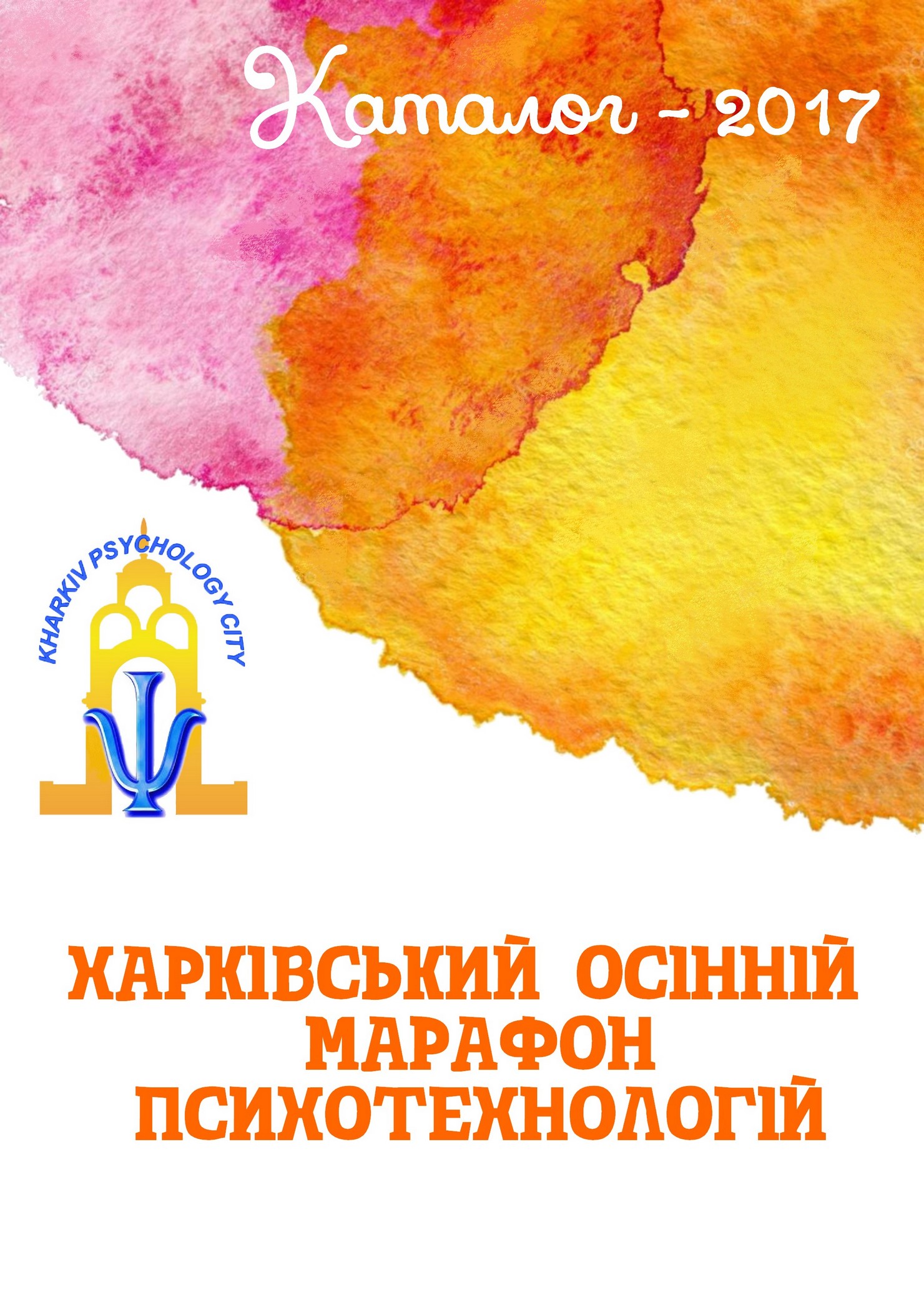 Міністерство освіти і науки УкраїниХарківський національний педагогічний університет імені Г. С. СковородиСумський державний педагогічний університет імені А. С. МакаренкаЗ нагоди 85-річного ювілею кафедри психологіїХНПУ імені Г. С. Сковороди (1932-2017),115-ї річниці з дня народження видатних психологівП.Я. Гальперіна (1902-1988) та О.Р. Лурії (1902-1977)Харківський осінній марафон психотехнологійМАТЕРІАЛИНАУКОВО-ПРАКТИЧНОЇ КОНФЕРЕНЦІЇ(Каталог психотехнологій; тези доповідей)28 жовтня 2017 рокуХарків – 2017УДК  159.9.07ББК 88Редакційна колегія:Хомуленко Т.Б., голова редакційної колегії, доктор психологічних наук, професор, завідувач кафедри практичної психології Харківського національного педагогічного університету імені Г.С.СковородиКузнєцов М.А., заступник голови редакційної колегії, доктор психологічних наук, професор кафедри практичної психології Харківського національного педагогічного університету імені Г.С.СковородиЄльчанінова Т.М., відповідальний секретар редакційної колегії, кандидат психологічних наук, доцент кафедри практичної психології Харківського національного педагогічного університету імені Г.С.СковородиХарківський осінній марафон психотехнологій: матеріали науково-практичної конференції, (Харків, 28 жовтня 2017 року) / М-во освіти і науки України, ХНПУ імені Г.С. Сковороди [та ін.]. – Харків: Вид-во «Діса плюс», 2017. – 320 c.ISBN  978–617–7384–78–5У збірнику представлено матеріали науково-практичної конференції «Харківський осінній марафон психотехнологій», метою якої було висвітлення в рамках профорієнтації та просвітництва новітніх розробок у галузі психотехнологій, представлених на теренах України.Перша частина збірника містить Каталог психотехнологій новітніх авторських розробок розвивальних, психокорекційних, діагностичних, тренінгових програм, методик, технік тощо, інформація про які подана у вигляді анотацій.У другій частині розміщено тези доповідей, які містять результати науково-практичних розробок учасників конференції.Матеріали конференції віддзеркалюють результати сучасних досліджень у галузях теоретичної та прикладної психології.Для науковців, викладачів, аспірантів та магістрантів, студентів гуманітарних спеціальностей, практичних психологів, вихователів, соціальних та медичних працівників.Матеріали друкуються в авторському варіанті з правками  редколегії.О. В. СамолисоваХарківський національний медичний університет, м. ХарківАДИКТИВНА ПОВЕДІНКА ЯК СОЦІАЛЬНО-ПСИХОЛОГІЧНА ПРОБЛЕМА СУЧАСНОСТІОстаннім часом дослідження різноманітних залежностей особистості набувають усе більшого поширення, але якщо раніше в центрі уваги науковців були алкогольна, наркотична, тютюнова адикції, то нове покоління досліджень про звикання зосереджене на біологічних, психологічних та соціальних підходах до вивчення й лікування адиктивної поведінки, яка має прояв у вигляді інтернет-залежності та ігроманії.Вплив психологічних залежностей на поведінку варіюється від поганого здоров'я, соціальних та сімейних проблем до економічних та юридичних проблем. Роль психологів в опосередкуванні негативних наслідків інтернет-залежності та ігроманії включає дослідження впливу дії інтернету, соціальних мереж, комп’ютерних ігор, вивчення епідеміології та етіології цих явищ, розроблення програм профілактики, розуміння траєкторії зловживання психоактивною діяльністю та чинників ризику сім'ї, скринінгу та оцінювання, пошук найкращих моделей лікування та розуміння потреб конкретних груп населення.Протягом останнього десятиліття сучасні інформаційні технології, а також технічні інновації швидко посіли провідні позиції практично у всіх галузях знань. Ця структура стала інформаційним середовищем проживання для мільйонів людей, особливо молодого покоління. Безсумнівною є важливість і корисність комп'ютеризації, але також необхідно звернути увагу на негативні наслідки цього процесу, що впливає на психологічне здоров'я молоді, у тому числі її емоційно-вольову сферу.Актуальність вищезазначеної проблеми обумовила проведення міні-дослідження на базі кафедри української мови, основ психології та педагогіки Харківського національного медичного університету, у якому взяло участь 212 респондентів, з них 140 студентів 1-го курсу і 72 викладачі ХНМУ. Результати студентів за тестом К. Янга показали: залежних – 15,1%, «користувачів» – 77,5%, у «зоні ризику» – 7,4% респондентів. Результати серед викладачів: залежних – 2,13%, «користувачів» – 96%, у «зоні ризику» – 1,87%.Крім того, серед викладачів відсоток залежних і тих, хто перебуває в зоні ризику, значно нижчий, ніж у студентів, причому істотно впливає на формування залежності віковий критерій.Так, у групі інтернет-залежних викладачів і тих, хто перебуває в зоні ризику, 100% становлять педагоги у віковій категорії до 30-ти років.Таким чином, можна зробити висновок, що серед викладачів ‒ 2,13% інтернет-залежних, тимчасом як серед студентів 1-го курсу ‒ 15,1%.Також звертає на себе увагу група «зона ризику», показники якої становили серед викладачів ‒ 1,87%, а серед студентів ‒ 7,4%. Результати дослідження показали, що 15,1% студентів є інтернет-залежними, а 7,4% студентів-медиків мають високий ризик розвитку інтернет-адикції. Крім того, більш ніж 43% опитаних відзначили істотний вплив інтернет-залежності на стан нервової системи, а також емоційно-вольову сферу особистості, зокрема превалювання негативних емоцій і пригнічення вольової сфери, що не могло не позначитися на якості життя учасників нашого дослідження. Для вирішення даної проблеми потрібне проведення профілактичних заходів і створення програми та методів її реалізації на державному рівні.Отже, новітні дослідження, у тому числі й проведене нами, доводять актуальність проблеми адиктивної поведінки, яка набуває статусу пандемії у сучасному суспільстві.ЗМІСТСамолисова О. В. Адиктивна поведінка як соціально-психологічна проблема сучасності	272ISBN  978–617–7384–78–5УДК  159.9.07ББК 88© ХНПУ імені Г.С.Сковороди, 2017© СДПУ імені А.С.Макаренка, 2017© Колектив авторів, 2017© Єльчанінова Т.М. (оформлення, Ψ-емблема), 2017© Фоменко К.І. (обкладинка), 2017